Arugula Salad with Crispy Potato Croutons and Chili Lime Dressing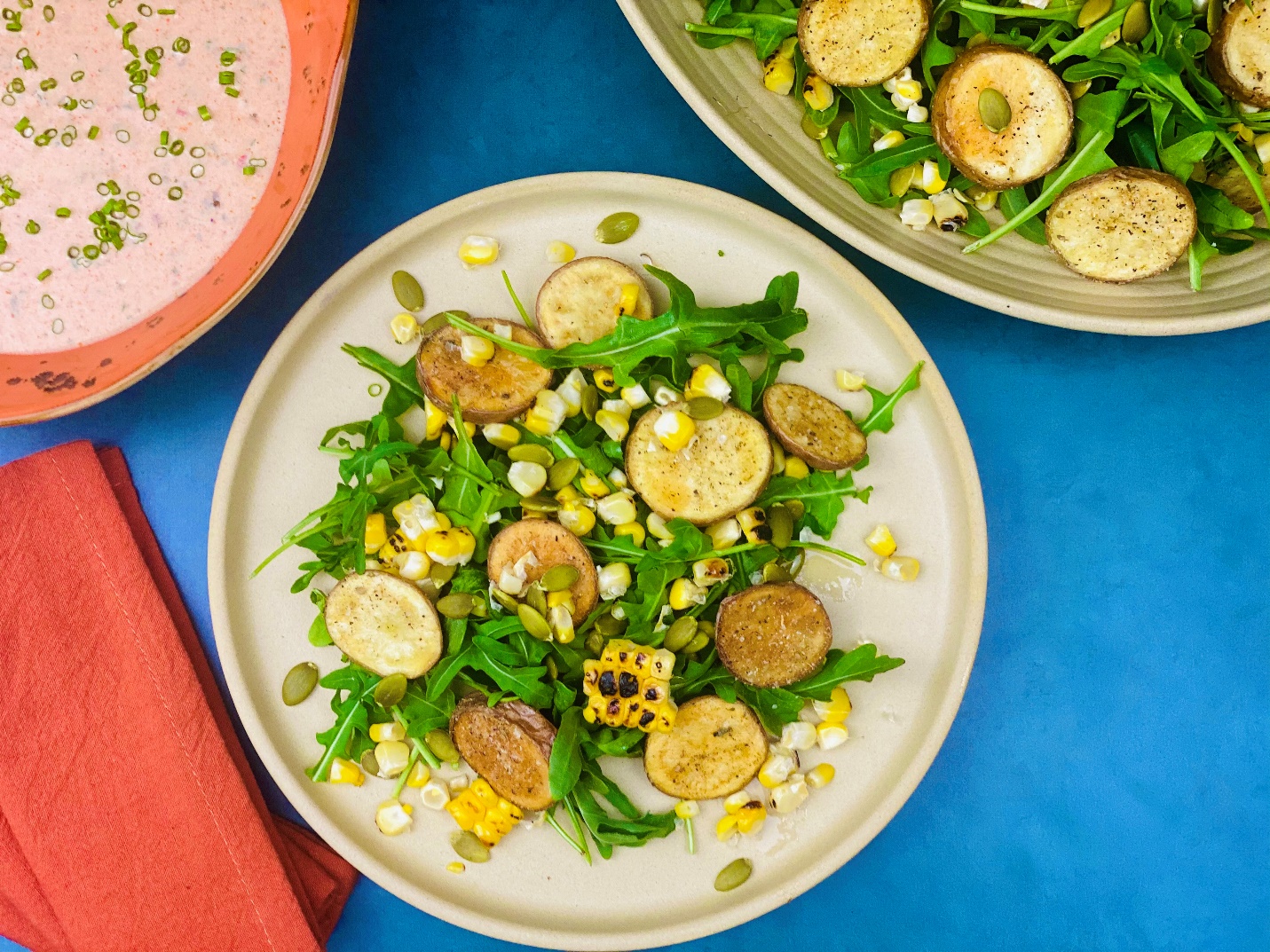 Description:  Crispy baby potatoes are seasoned with cumin and oregano before being nestled on a bed of arugula, pumpkin seeds, and grilled corn. This salad is served with a tangy buttermilk-chipotle-lime dressing.Servings: 6Preparation Time: 10 minutesCooking Time: 30 minutesTotal Time: 40 minutesPotato Type: Fingerling or Petite PotatoesCourse: Salad, Appetizer, PerformanceIngredientsFor the potato croutons:1.5 pounds (680g)	Fingerling Potatoes, sliced ½ inch thickAs Needed			Olive Oil Spray1 tablespoon (6g)		Cumin2 teaspoons (5g)		Sea Salt1 teaspoon (2g)		Black Pepper2 teaspoons (3g)		OreganoFor the Salad:5 cups (125g)		Arugula¾ cup (89g)		Toasted Pumpkin Seeds1 cup (164g)		Sweet CornFor the Dressing:½ cup (60ml)		Non-Fat Greek Yogurt1/3 cup (80g)		Light Mayo¼ cup (60ml)		Cultured Buttermilk½ cup (20g)		Cilantro, chopped1 each (10g)		Chipotle Peppers in Adobo Sauce, chopped fine2 tablespoons (30ml)	Freshly Squeezed Lime Juice1 teaspoon (2g)		Garlic Powder1 tablespoon (3g)		Fresh Chives, chopped fine (Dried Chives can be subbed, just reduce to 2 teaspoons)PreparationTo prepare the croutons, slice the fingerling potatoes into coins about ½ inch thick. Spray them with the olive oil spray and arrange them on a baking sheet. Place into a preheated 400 °F (204 °C) oven. Roast the potatoes for 20-25 minutes or until they are crispy and golden.  While the potatoes are cooking, mix the cumin, salt, black pepper and oregano together in a small bowl.  When the potatoes are done season them with the spice mix.To char the corn, remove the husk and place the corn over an open flame, or a grill, or under a broiler for 3-5 minutes turning often until the corn is blistered and black. Allow the corn to cool slightly before cutting the corn kernels off the cob.For the salad, simply arrange a bed of arugula into a serving dish, and top with toasted pumpkin seeds, charred corn kernels, and the potato croutons.To make the dressing, place all the ingredients together in a bowl and whisk until smooth and creamy.To serve drizzle the dressing over the top of the salad and enjoy.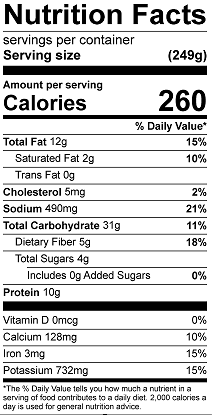 Vitamin C: 32.3 mg